The International Naval Contest (INC) takes place every year on the 2nd December weekend with changing organizers. This year the Finnish Navy Amateur Radio Society is responsible for the International Naval Contest 2023. Date:     December 09, 2023 16:00 UTC   to   December 10, 2023 15:59 UTCBand:       10m - 15m - 20m - 40m - 80m Preferred frequencies:
CW:  3,560 – 7,025 – 14,052 – 21,052 – 28,052  +/- MHz
SSB: 3,625 – 7,060 – 14,335 – 21,225 – 28,320  +/- MHzOperating modes:  CW - SSB - Mixed Report information: 
1. Naval Club members: RST + CLUB + membership number (eg. "599 FN150")
2. Non members: RST + serial number (eg. "599 001")Points: 
1. Naval Club Members:       10 points
2. Non members:                      1 pointRules: 
1. Each station can only be rated once per permitted band, regardless of the operating mode.
2. Each logged member of a Naval Club only counts once as a multiplier, even if was worked on several bands.
3. NAVY-Participants may only participate with ONE Naval Club membership number.Total number of points:  Sum of the QSO points times the multipliers.Participating Naval Clubs: Participant classes: 
A = Naval stations all band mixed mode (single op)
B = Naval stations all band CW (single op)
C = Naval stations all band SSB (single op)
D = All band SWL 
E = Naval-Clubstation (multi op)
F = Non Naval StationTrophies:  Engraved plaques on the first place in each class.Certificates:  A participant certificate in PDF format will be sent to all participants by e-mail.Invoice:
1. The sender of the logbook is recommended to include a calculation of the total number of points on the sheet as well as a "fairplay statement" in the log.2. The chronological extract from the logbook can be submitted in paper format or electronically as an e-mail attachment. (in the formats Cabrillo, XLS, DOC, PDF, TXT or ADIF).3. The is recommended for a log book extract in paper format.The log in paper format must be sent by letter to the contest manager:Rauno M. KekäläinenOstjakinkatu 5 F 25FI 20750 TurkuFINLANDThe log in electronic form must be sent by e-mail to: oh1wr@oh1aj.fiEach log entry is confirmed by a short e-mail.Contest program proposal:    N1MM submission deadline:  December 31, 2021 (submission deadline-postmark).International Naval Contest   2023   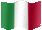 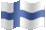 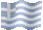 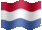 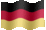 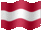 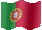 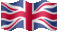 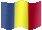 .   ARMI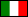  Associazione Radioamatori Marinai Italiani MI   FNARS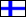  Finnish Naval Amateur Radio Society FN   HNARC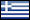  Hellenic Naval Amateur Radio Club GR   INORC Italian Naval Old Rhythmers Club IN   MARAC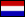  Marine Amateur Radio Club Netherlands MA   MF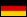  Marinefunker-Runde e.V. MF   MFCA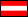  Marine Funker Club Austria CA   NRA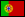  Núcleo de Radio Amadores da Armada Portugal PN   RNARS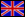  Royal Naval Amateur Radio Society RN   YO-MARC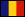  Romanian Marine Amateur Radio Club YO